URZĄD GMINY W LINIEWIE
ul. Dworcowa 3, 83-420 Liniewo, www.liniewo.pl

Referat Gospodarki Komunalnej i Rozwoju, tel. (058) 687-85-24  fax:(058) 687- 85-22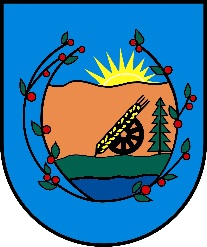 RGKiR.271.14/01/22						Liniewo, dnia 19.01.2021 r. Zapytanie ofertowe -pytanie 1Zamawiający:Gmina LiniewoUl. Dworcowa 383-420 LiniewoNIP 591-15-67-501Tel.: 58 687-85-20, faks: 58 687-85-22e-mail: ug@liniewo.plwww.liniewo.plKierownikiem Zamawiającego w rozumieniu ustawy Prawo Zamówień Publicznych jest Wójt Gminy Liniewo.	Postępowanie o udzieleniu niniejszego zamówienia prowadzone jest do kwoty nie przekraczającej 130.000 złotych.Pytanie 1.Czy pompy których dostawa dotyczy należy dostarczyć z silnikami zasilanymi 230V czy 400 V ??Proszę o odpowiedź w możliwie szybkim terminie. Odpowiedź 1.Zamawiający wymaga dostawy pomp z silnikami zasilanymi napięciem 380/400V.W razie jakichkolwiek pytań proszę dzwonić do Referatu Gospodarki Komunalnej i Rozwoju nr tel. 058 687-85-27.Otrzymuje:BIP,Tablica ogłoszeńa/a.